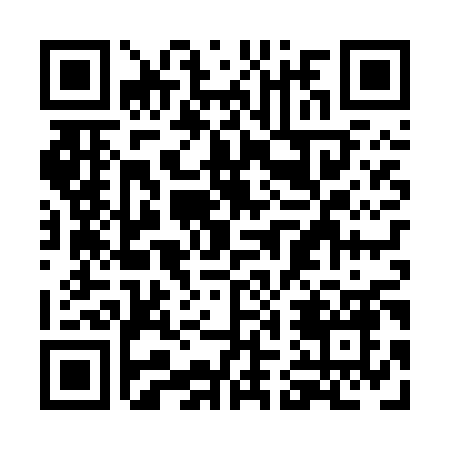 Prayer times for Shuswap Falls, British Columbia, CanadaMon 1 Jul 2024 - Wed 31 Jul 2024High Latitude Method: Angle Based RulePrayer Calculation Method: Islamic Society of North AmericaAsar Calculation Method: HanafiPrayer times provided by https://www.salahtimes.comDateDayFajrSunriseDhuhrAsrMaghribIsha1Mon2:544:4912:596:339:0911:042Tue2:554:501:006:329:0911:043Wed2:554:511:006:329:0811:044Thu2:564:521:006:329:0811:045Fri2:564:521:006:329:0711:046Sat2:574:531:006:329:0711:037Sun2:574:541:006:329:0611:038Mon2:584:551:016:319:0611:039Tue2:584:561:016:319:0511:0310Wed2:594:571:016:319:0411:0211Thu2:594:581:016:309:0311:0212Fri3:004:591:016:309:0311:0213Sat3:015:001:016:309:0211:0114Sun3:015:011:016:299:0111:0115Mon3:025:021:016:299:0011:0016Tue3:025:041:016:288:5911:0017Wed3:035:051:026:288:5810:5918Thu3:045:061:026:278:5710:5919Fri3:045:071:026:268:5610:5820Sat3:055:081:026:268:5410:5821Sun3:065:101:026:258:5310:5722Mon3:065:111:026:248:5210:5723Tue3:075:121:026:248:5110:5624Wed3:085:141:026:238:4910:5525Thu3:085:151:026:228:4810:5526Fri3:095:161:026:218:4710:5327Sat3:125:181:026:218:4510:5128Sun3:145:191:026:208:4410:4829Mon3:175:201:026:198:4210:4530Tue3:195:221:026:188:4110:4331Wed3:225:231:026:178:3910:40